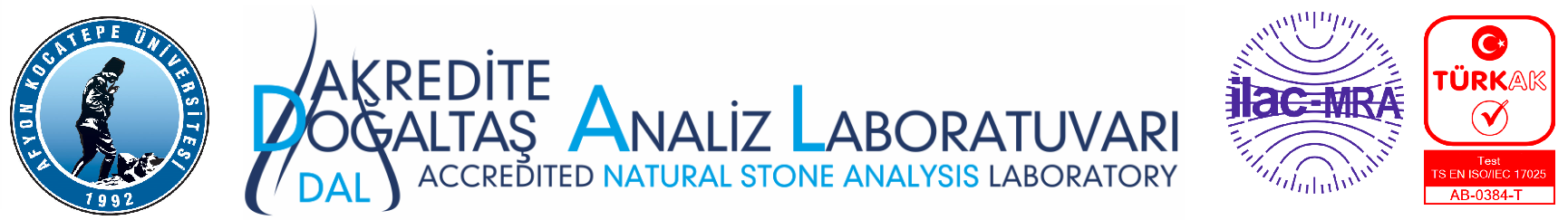 Revizyon No05Revizyon No05Revizyon Tarihi22.10.2016Revizyon Tarihi22.10.2016Revizyon Tarihi22.10.2016Revizyon Tarihi22.10.2016Revizyon Tarihi22.10.2016Revizyon Tarihi22.10.2016Revizyon Tarihi22.10.2016Yayın Tarihi20.04.2009Yayın Tarihi20.04.2009Yayın Tarihi20.04.2009Yayın Tarihi20.04.2009Sayfa No01/01Sayfa No01/01Sayfa No01/01Sayfa No01/01DAL KYF 404-1 ANALİZ TALEP FORMU                 DAL KYF 404-1 ANALİZ TALEP FORMU                 DAL KYF 404-1 ANALİZ TALEP FORMU                 DAL KYF 404-1 ANALİZ TALEP FORMU                 DAL KYF 404-1 ANALİZ TALEP FORMU                 DAL KYF 404-1 ANALİZ TALEP FORMU                 DAL KYF 404-1 ANALİZ TALEP FORMU                 DAL KYF 404-1 ANALİZ TALEP FORMU                 DAL KYF 404-1 ANALİZ TALEP FORMU                 DAL KYF 404-1 ANALİZ TALEP FORMU                 DAL KYF 404-1 ANALİZ TALEP FORMU                 DAL KYF 404-1 ANALİZ TALEP FORMU                 DAL KYF 404-1 ANALİZ TALEP FORMU                 DAL KYF 404-1 ANALİZ TALEP FORMU                 DAL KYF 404-1 ANALİZ TALEP FORMU                 DAL KYF 404-1 ANALİZ TALEP FORMU                 DAL KYF 404-1 ANALİZ TALEP FORMU                 Adı Soyadı: Adı Soyadı: Adı Soyadı: Adı Soyadı: Adı Soyadı: Şirket Adı: Şirket Adı: Şirket Adı: Şirket Adı: Şirket Adı: Şirket Adı: Şirket Adı: Telefon:  E-mail: Faks: Telefon:  E-mail: Faks: Telefon:  E-mail: Faks: Telefon:  E-mail: Faks: Telefon:  E-mail: Faks: Adres: Adres: Adres: Adres: Adres: Fatura Adresi: Vergi Dairesi / No:Fatura Adresi: Vergi Dairesi / No:Fatura Adresi: Vergi Dairesi / No:Fatura Adresi: Vergi Dairesi / No:Fatura Adresi: Vergi Dairesi / No:Fatura Adresi: Vergi Dairesi / No:Fatura Adresi: Vergi Dairesi / No:İmza: Tarih:(Altta beyan edilen şartları kabul ediyorum)İmza: Tarih:(Altta beyan edilen şartları kabul ediyorum)İmza: Tarih:(Altta beyan edilen şartları kabul ediyorum)İmza: Tarih:(Altta beyan edilen şartları kabul ediyorum)İmza: Tarih:(Altta beyan edilen şartları kabul ediyorum)TEST / ANALİZTEST / ANALİZTEST / ANALİZTEST / ANALİZTEST / ANALİZTEST / ANALİZTEST / ANALİZTEST / ANALİZTEST / ANALİZTEST / ANALİZTEST / ANALİZTEST / ANALİZTEST / ANALİZTEST / ANALİZTEST / ANALİZTEST / ANALİZTEST / ANALİZTest/Analiz AdıTest/Analiz AdıTest/Analiz AdıTest/Analiz AdıTest/Analiz AdıTest/Analiz AdıNumune Numune Numune Numune Numune Test ve/veya Analiz Standard No-TarihTest ve/veya Analiz Standard No-TarihTest ve/veya Analiz Standard No-TarihTest / Analiz (Lab. yetkilisi tarafından doldurulacaktır)Test / Analiz (Lab. yetkilisi tarafından doldurulacaktır)Test / Analiz (Lab. yetkilisi tarafından doldurulacaktır)Test/Analiz AdıTest/Analiz AdıTest/Analiz AdıTest/Analiz AdıTest/Analiz AdıTest/Analiz AdıBoyut (mm)Boyut (mm)Boyut (mm)Boyut (mm)AdetTest ve/veya Analiz Standard No-TarihTest ve/veya Analiz Standard No-TarihTest ve/veya Analiz Standard No-TarihÜcret (₺)Ücret (₺)Süre (Gün)Kılcal etkiye bağlı su emme tayiniKılcal etkiye bağlı su emme tayiniKılcal etkiye bağlı su emme tayiniKılcal etkiye bağlı su emme tayiniKılcal etkiye bağlı su emme tayiniKılcal etkiye bağlı su emme tayini50x50x5050x50x5050x50x5050x50x506TS EN 1925TS EN 1925TS EN 19251451455Petrografik tanımlamaPetrografik tanımlamaPetrografik tanımlamaPetrografik tanımlamaPetrografik tanımlamaPetrografik tanımlama50x50x5050x50x5050x50x5050x50x506TS EN 12407TS EN 12407TS EN 124073003005Aşınma direnci tayiniAşınma direnci tayiniAşınma direnci tayiniAşınma direnci tayiniAşınma direnci tayiniAşınma direnci tayini100x70x20(Bir yüzeyi parlatılmış olmalı)100x70x20(Bir yüzeyi parlatılmış olmalı)100x70x20(Bir yüzeyi parlatılmış olmalı)100x70x20(Bir yüzeyi parlatılmış olmalı)6TS EN 1341 Ek CTS EN 1341 Ek CTS EN 1341 Ek C2402402Saplama deliğinde kırılma yükü tayiniSaplama deliğinde kırılma yükü tayiniSaplama deliğinde kırılma yükü tayiniSaplama deliğinde kırılma yükü tayiniSaplama deliğinde kırılma yükü tayiniSaplama deliğinde kırılma yükü tayini200x200x30200x200x30200x200x30200x200x3010TS EN 13364TS EN 13364TS EN 133643003007Don tesirlerine dayanıklılık (12 Döngü-Eğilme)Don tesirlerine dayanıklılık (12 Döngü-Eğilme)Don tesirlerine dayanıklılık (12 Döngü-Eğilme)Don tesirlerine dayanıklılık (12 Döngü-Eğilme)Don tesirlerine dayanıklılık (12 Döngü-Eğilme)Don tesirlerine dayanıklılık (12 Döngü-Eğilme)300x50x50300x50x50300x50x50300x50x5015TS EN 12371TS EN 12371TS EN 1237144544511Don tesirlerine dayanıklılık (48 Döngü-Eğilme)Don tesirlerine dayanıklılık (48 Döngü-Eğilme)Don tesirlerine dayanıklılık (48 Döngü-Eğilme)Don tesirlerine dayanıklılık (48 Döngü-Eğilme)Don tesirlerine dayanıklılık (48 Döngü-Eğilme)Don tesirlerine dayanıklılık (48 Döngü-Eğilme)300x50x50300x50x50300x50x50300x50x5015TS EN 12371TS EN 12371TS EN 1237168568526Atmosfer basıncında su emme tayiniAtmosfer basıncında su emme tayiniAtmosfer basıncında su emme tayiniAtmosfer basıncında su emme tayiniAtmosfer basıncında su emme tayiniAtmosfer basıncında su emme tayini50x50x5050x50x5050x50x5050x50x506TS EN 13755TS EN 13755TS EN 137551151158Eğilme dayanımı tayiniEğilme dayanımı tayiniEğilme dayanımı tayiniEğilme dayanımı tayiniEğilme dayanımı tayiniEğilme dayanımı tayini300x50x50300x50x50300x50x50300x50x5015TS EN 13161TS EN 13161TS EN 131612052052Bükülme dayanımı tayiniBükülme dayanımı tayiniBükülme dayanımı tayiniBükülme dayanımı tayiniBükülme dayanımı tayiniBükülme dayanımı tayini300x50x50300x50x50300x50x50300x50x5015TS EN 12372TS EN 12372TS EN 123722052052Kayma direnci tayiniKayma direnci tayiniKayma direnci tayiniKayma direnci tayiniKayma direnci tayiniKayma direnci tayini200x100x20 
(Bir Yüzeyi Parlatılmış Olmalı)200x100x20 
(Bir Yüzeyi Parlatılmış Olmalı)200x100x20 
(Bir Yüzeyi Parlatılmış Olmalı)200x100x20 
(Bir Yüzeyi Parlatılmış Olmalı)6TS EN 14231(Kuru)TS EN 14231(Kuru)TS EN 14231(Kuru)1951952Kayma direnci tayiniKayma direnci tayiniKayma direnci tayiniKayma direnci tayiniKayma direnci tayiniKayma direnci tayini200x100x20 
(Bir Yüzeyi Parlatılmış Olmalı)200x100x20 
(Bir Yüzeyi Parlatılmış Olmalı)200x100x20 
(Bir Yüzeyi Parlatılmış Olmalı)200x100x20 
(Bir Yüzeyi Parlatılmış Olmalı)6TS EN 14231(Islak)TS EN 14231(Islak)TS EN 14231(Islak)1951952Gerçek yoğunluk, görünür yoğunluk, toplam ve açık gözeneklilikGerçek yoğunluk, görünür yoğunluk, toplam ve açık gözeneklilikGerçek yoğunluk, görünür yoğunluk, toplam ve açık gözeneklilikGerçek yoğunluk, görünür yoğunluk, toplam ve açık gözeneklilikGerçek yoğunluk, görünür yoğunluk, toplam ve açık gözeneklilikGerçek yoğunluk, görünür yoğunluk, toplam ve açık gözeneklilik50x50x5050x50x5050x50x5050x50x506TS EN 1936TS EN 1936TS EN 19362402408Termal şok etkisiyle yıpranma direnci tayiniTermal şok etkisiyle yıpranma direnci tayiniTermal şok etkisiyle yıpranma direnci tayiniTermal şok etkisiyle yıpranma direnci tayiniTermal şok etkisiyle yıpranma direnci tayiniTermal şok etkisiyle yıpranma direnci tayini300x50x50300x50x50300x50x50300x50x5015TS EN 14066TS EN 14066TS EN 140661040104037Geometrik özelliklerin tayiniGeometrik özelliklerin tayiniGeometrik özelliklerin tayiniGeometrik özelliklerin tayiniGeometrik özelliklerin tayiniGeometrik özelliklerin tayini200x200x20 200x200x20 200x200x20 200x200x20 6TS EN 13373TS EN 13373TS EN 133732052052İsimlendirme Kriterleriİsimlendirme Kriterleriİsimlendirme Kriterleriİsimlendirme Kriterleriİsimlendirme Kriterleriİsimlendirme Kriterleri-----TS EN 12440TS EN 12440TS EN 124402052052Su buharı aktarımı özelliklerinin belirlenmesiSu buharı aktarımı özelliklerinin belirlenmesiSu buharı aktarımı özelliklerinin belirlenmesiSu buharı aktarımı özelliklerinin belirlenmesiSu buharı aktarımı özelliklerinin belirlenmesiSu buharı aktarımı özelliklerinin belirlenmesi155x155x10155x155x10155x155x10155x155x106TS EN 12572TS EN 12572TS EN 125724854858RaporlamaRaporlamaRaporlamaRaporlamaRaporlamaRaporlama5050RAPORDA İLAVE TALEPLER       Yorum        Ölçüm BelirsizliğiRAPORDA İLAVE TALEPLER       Yorum        Ölçüm BelirsizliğiRAPORDA İLAVE TALEPLER       Yorum        Ölçüm BelirsizliğiRAPORDA İLAVE TALEPLER       Yorum        Ölçüm BelirsizliğiNUMUNENİN TANIMI(Ticari Ad, Ruhsat No, Cinsi, Tür vb.)NUMUNENİN TANIMI(Ticari Ad, Ruhsat No, Cinsi, Tür vb.)NUMUNENİN TANIMI(Ticari Ad, Ruhsat No, Cinsi, Tür vb.)NUMUNENİN TANIMI(Ticari Ad, Ruhsat No, Cinsi, Tür vb.)NUMUNENİN TANIMI(Ticari Ad, Ruhsat No, Cinsi, Tür vb.)NUMUNENİN TANIMI(Ticari Ad, Ruhsat No, Cinsi, Tür vb.)NUMUNENİN TANIMI(Ticari Ad, Ruhsat No, Cinsi, Tür vb.)NUMUNE TESLİM ŞEKLİ       Kargo            Posta                 EldenNUMUNE TESLİM ŞEKLİ       Kargo            Posta                 EldenNUMUNE TESLİM ŞEKLİ       Kargo            Posta                 EldenNUMUNE TESLİM ŞEKLİ       Kargo            Posta                 EldenNUMUNE TESLİM ŞEKLİ       Kargo            Posta                 EldenNUMUNE TESLİM ŞEKLİ       Kargo            Posta                 EldenTalep NoTalep Kabul TarihiTalep Kabul TarihiTest / Analiz Başlama TarihiTest / Analiz Başlama TarihiTest / Analiz Başlama TarihiTest / Analiz Başlama TarihiTahmini Bitiş TarihiTahmini Bitiş TarihiTahmini Bitiş TarihiTahmini Bitiş TarihiTest / Analiz Talebini Kabul Eden (Kalite Sorumlusu)Test / Analiz Talebini Kabul Eden (Kalite Sorumlusu)Test / Analiz Talebini Kabul Eden (Kalite Sorumlusu)Test / Analiz Talebini Kabul Eden (Kalite Sorumlusu)Test / Analiz Talebini Kabul Eden (Kalite Sorumlusu)Test / Analiz Talebini Kabul Eden (Kalite Sorumlusu)(Ad-Soyad)(İmza)(Ad-Soyad)(İmza)(Ad-Soyad)(İmza)(Ad-Soyad)(İmza)(Ad-Soyad)(İmza)(Ad-Soyad)(İmza)Açıklama (varsa): Açıklama (varsa): Açıklama (varsa): Açıklama (varsa): Açıklama (varsa): Açıklama (varsa): Açıklama (varsa): Açıklama (varsa): Açıklama (varsa): Açıklama (varsa): Açıklama (varsa): Açıklama (varsa): Açıklama (varsa): Açıklama (varsa): Açıklama (varsa): Açıklama (varsa): Açıklama (varsa): Numuneyi Teslim AlanAd Soyad: Tarih:                                        İmza:Numuneyi Teslim AlanAd Soyad: Tarih:                                        İmza:Numuneyi Teslim AlanAd Soyad: Tarih:                                        İmza:Numuneyi Teslim AlanAd Soyad: Tarih:                                        İmza:Numuneyi Teslim AlanAd Soyad: Tarih:                                        İmza:Numuneyi Teslim AlanAd Soyad: Tarih:                                        İmza:Numuneyi Teslim AlanAd Soyad: Tarih:                                        İmza:Numuneyi Teslim AlanAd Soyad: Tarih:                                        İmza:Analiz / Test Ücreti (TL)                        Analiz / Test Ücreti (TL)                        Analiz / Test Ücreti (TL)                        Analiz / Test Ücreti (TL)                        Analiz / Test Ücreti (TL)                        Analiz / Test Ücreti (TL)                        Analiz / Test Ücreti (TL)                        5.255,005.255,00Numuneyi Teslim AlanAd Soyad: Tarih:                                        İmza:Numuneyi Teslim AlanAd Soyad: Tarih:                                        İmza:Numuneyi Teslim AlanAd Soyad: Tarih:                                        İmza:Numuneyi Teslim AlanAd Soyad: Tarih:                                        İmza:Numuneyi Teslim AlanAd Soyad: Tarih:                                        İmza:Numuneyi Teslim AlanAd Soyad: Tarih:                                        İmza:Numuneyi Teslim AlanAd Soyad: Tarih:                                        İmza:Numuneyi Teslim AlanAd Soyad: Tarih:                                        İmza:KDV (%18)                                              KDV (%18)                                              KDV (%18)                                              KDV (%18)                                              KDV (%18)                                              KDV (%18)                                              KDV (%18)                                              945,90945,90Numuneyi Teslim AlanAd Soyad: Tarih:                                        İmza:Numuneyi Teslim AlanAd Soyad: Tarih:                                        İmza:Numuneyi Teslim AlanAd Soyad: Tarih:                                        İmza:Numuneyi Teslim AlanAd Soyad: Tarih:                                        İmza:Numuneyi Teslim AlanAd Soyad: Tarih:                                        İmza:Numuneyi Teslim AlanAd Soyad: Tarih:                                        İmza:Numuneyi Teslim AlanAd Soyad: Tarih:                                        İmza:Numuneyi Teslim AlanAd Soyad: Tarih:                                        İmza:TOPLAM (TL)                                    TOPLAM (TL)                                    TOPLAM (TL)                                    TOPLAM (TL)                                    TOPLAM (TL)                                    TOPLAM (TL)                                    TOPLAM (TL)                                    6.200,906.200,90Numuneyi Teslim AlanAd Soyad: Tarih:                                        İmza:Numuneyi Teslim AlanAd Soyad: Tarih:                                        İmza:Numuneyi Teslim AlanAd Soyad: Tarih:                                        İmza:Numuneyi Teslim AlanAd Soyad: Tarih:                                        İmza:Numuneyi Teslim AlanAd Soyad: Tarih:                                        İmza:Numuneyi Teslim AlanAd Soyad: Tarih:                                        İmza:Numuneyi Teslim AlanAd Soyad: Tarih:                                        İmza:Numuneyi Teslim AlanAd Soyad: Tarih:                                        İmza:EİB İndirimi (%50)                                EİB İndirimi (%50)                                EİB İndirimi (%50)                                EİB İndirimi (%50)                                EİB İndirimi (%50)                                EİB İndirimi (%50)                                EİB İndirimi (%50)                                --Numuneyi Teslim AlanAd Soyad: Tarih:                                        İmza:Numuneyi Teslim AlanAd Soyad: Tarih:                                        İmza:Numuneyi Teslim AlanAd Soyad: Tarih:                                        İmza:Numuneyi Teslim AlanAd Soyad: Tarih:                                        İmza:Numuneyi Teslim AlanAd Soyad: Tarih:                                        İmza:Numuneyi Teslim AlanAd Soyad: Tarih:                                        İmza:Numuneyi Teslim AlanAd Soyad: Tarih:                                        İmza:Numuneyi Teslim AlanAd Soyad: Tarih:                                        İmza:GENEL TOPLAM (TL)                     GENEL TOPLAM (TL)                     GENEL TOPLAM (TL)                     GENEL TOPLAM (TL)                     GENEL TOPLAM (TL)                     GENEL TOPLAM (TL)                     GENEL TOPLAM (TL)                     6.200,906.200,90